 Հավելված                  ՀՀ կառավարության 2018  թվականի						                   N -  Ն  որոշման             «Հավելված                   ՀՀ կառավարության 2003 թվականի
                                հունվարի 30-ի N 121-Ն որոշմանԿ Ա Ր ԳՀԱՅԱՍՏԱՆԻ ՀԱՆՐԱՊԵՏՈՒԹՅՈՒՆՈՒՄ ՎՏԱՆԳԱՎՈՐ ԹԱՓՈՆՆԵՐԻ ԳՈՐԾԱԾՈՒԹՅԱՆ ԳՈՐԾՈՒՆԵՈՒԹՅԱՆ ԼԻՑԵՆԶԱՎՈՐՄԱՆI. ԸՆԴՀԱՆՈՒՐ ԴՐՈՒՅԹՆԵՐ1. Սույն կարգով սահմանվում է Հայաստանի Հանրապետությունում վտանգավոր թափոնների գործածության գործունեության լիցենզավորման պայմանները և կարգավորվում է դրա հետ կապված հարաբերությունները:2. Սույն կարգով նախատեսված գործունեության լիցենզիա ստանալու իրավունք ունեն իրավաբանական անձինք և անհատ ձեռնարկատերերը, եթե «Լիցենզավորման մասին» Հայաստանի Հանրապետության օրենքով (այսուհետ՝ օրենք) և իրավաբանական անձի կանոնադրությամբ կամ անհատ ձեռնարկատիրոջ պետական հաշվառման վկայականով սույն կարգով նախատեսված գործունեությունն իրականացնելն արգելված չէ:3. Սույն կարգի գործողությունը տարածվում է վտանգավոր թափոնների վրա, բացառությամբ միջուկային և ռադիոակտիվ թափոնների, որոնց փոխադրման, օգտագործման, պահպանման, վերամշակման ու թաղման գործունեության լիցենզավորումն իրականացվում է լիցենզավորման առանձին կարգով:4. Առանց սույն կարգով տրված Հայաստանի Հանրապետությունում վտանգավոր թափոնների գործածության գործունեության լիցենզիայի այդ գործունեություն իրականացնելն առաջացնում է օրենքներով նախատեսված պատասխանատվություն:5. Սույն կարգով սահմանված լիցենզիայի ներդիրը կամ լիցենզիայի կամ դրա ներդիրի կրկնօրինակը տալու, լիցենզիան վերաձևակերպելու, լիցենզիաների գրանցամատյաններից այլ անձանց տեղեկություններ տրամադրելու, ինչպես նաև այլ վայրերում ևս լիցենզավորման ենթակա նույն գործունեությամբ զբաղվելու համար գանձվում է պետական տուրք՝ «Պետական տուրքի մասին» և «Լիցենզավորման մասին» Հայաստանի Հանրապետության օրենքներով սահմանված կարգով ու չափով: Ընդ որում` 1) լիցենզավորող մարմինը լիցենզիան կամ դրա կրկնօրինակը տալու, լիցենզիայի վերաձևակերպման, այլ վայրում ևս լիցենզավորման ենթակա նույն գործունեությամբ զբաղվելու մասին որոշման ընդունումից հետո մեկ աշխատանքային օրվա ընթացքում պատշաճ ձևով դրա մասին տեղեկացնում է հայտատուին: Տեղեկացմամբ հայտատուն պետք է նախազգուշացվի սույն կետի 4-րդ ենթակետով նախատեսված հետևանքների մասին.2) հայտատուն սույն կետի 1-ին ենթակետով սահմանված ծառայության մատուցման համար օրենքով սահմանված պետական տուրքը պարտավոր է վճարել ոչ ուշ, քան լիցենզիան կամ դրա կրկնօրինակը տալու, լիցենզիայի վերաձևակերպման, այլ վայրում ևս լիցենզավորման ենթակա նույն գործունեությամբ զբաղվելու հայտը բավարարելուց հետո հինգ աշխատանքային օրվա ընթացքում.3) հայտատուն կարող է լիցենզավորող մարմին չներկայացնել պետական տուրքի վճարումը հավաստող փաստաթուղթ: Հայտատուի կողմից պետական տուրքի վճարումը հավաստող փաստաթուղթ չներկայացվելու դեպքում լիցենզավորող մարմինը լիցենզիան կամ դրա կրկնօրինակը տալու, լիցենզիայի վերաձևակերպման, այլ վայրում ևս լիցենզավորման ենթակա նույն գործունեությամբ զբաղվելու հայտը բավարարելու մասին որոշումն ընդունելուց հետո գանձապետական առցանց կառավարման համակարգի կամ պետական վճարումների էլեկտրոնային համակարգի միջոցով հավաստիանում է պետական տուրքի վճարման մասին և հայտատուին պատշաճ ձևով հանձնում կամ ուղարկում է լիցենզիան, լիցենզիայի կրկնօրինակը, վերաձևակերպված լիցենզիան, այլ վայրում ևս լիցենզավորման ենթակա նույն գործունեությամբ զբաղվելու լիցենզիան, ինչպես նաև դրանց վերաբերյալ համապատասխան որոշումները.4) սույն կետի 2-րդ ենթակետով նախատեսված ժամկետում հայտատուի կողմից պետական տուրքը չվճարվելու դեպքում համապատասխան հայտը մերժվում է` պետական տուրքը չվճարելու հիմքով: Հայտը մերժվելուց հետո լիցենզավորող մարմնի որոշումը չեղյալ է ճանաչվում:II. ԼԻՑԵՆԶԱՎՈՐՈՂ ՄԱՐՄԻՆԸ ԵՎ ՀԱՆՁՆԱԺՈՂՈՎԸ6. Սույն կարգով նախատեսված գործունեության համար լիցենզիան տալիս է բնապահպանության բնագավառի պետական կառավարման լիազորված մարմինը (այսուհետ՝ լիցենզավորող մարմին)՝ միջգերատեսչական հանձնաժողովի եզրակացության հիման վրա:7. Միջգերատեսչական հանձնաժողովը կազմվում է ոլորտի իրավասու պետական կառավարման լիազոր մարմինների ներկայացուցիչներից ու բնագավառի մասնագետներից և ղեկավարվում է Հայաստանի Հանրապետության բնապահպանության նախարարի կողմից: Միջգերատեսչական հանձնաժողովի կազմը և աշխատակարգը հաստատում է լիցենզավորող մարմինը:8. Լիցենզիան տրվում է սույն կարգի 12-րդ և 14-րդ կետերով սահմանված փաստաթղթերը լիցենզավորող մարմին ներկայացվելուց հետո 23 աշխատանքային օրվա ընթացքում:9. Իրավաբանական անձինք և անհատ ձեռնարկատերերը լիցենզիա ստանալու համար սույն կարգի 12-րդ և 14-րդ կետերով սահմանված  փաստաթղթերը լիցենզավորող մարմին կարող են ներկայացնել առձեռն կամ փոստով կամ էլեկտրոնային եղանակով: Էլեկտրոնային եղանակով (էլեկտրոնային հասցե՝ www.e-gov.am/licenses) փաստաթղթերը լիազոր մարմին ներկայացվում են Հայաստանի Հանրապետության կառավարության 2010 թվականի սեպտեմբերի 24-ի N 1283-Ն որոշմամբ սահմանված կարգով:10. Լիցենզավորող մարմինն արձակում է հրաման հայտատուին լիցենզիա տալու կամ լիցենզիա ստանալու հայտը մերժելու մասին:III. ԼԻՑԵՆԶԱՎՈՐՄԱՆ ԿԱՐԳԸ11. Իրավաբանական  անձը կամ անհատ ձեռնարկատերը (այսուհետ` անձ) իրավունք ունեն զբաղվելու Հայաստանի Հանրապետությունում վտանգավոր թափոնների գործածության գործունեությամբ, եթե ստացել են սույն կարգի N1 և N2 ձևերին համապատասխան Հայաստանի Հանրապետությունում վտանգավոր թափոնների գործածության գործունեության լիցենզիա և սույն կարգի N3 և N4 ձևերին համապատասխան լիցենզիայի ներդիր: Անձը կարող է զբաղվել միայն լիցենզիայի ներդիրում նշված գործունեության տեսակով:12. Անձը Հայաստանի Հանրապետությունում վտանգավոր թափոնների գործածության գործունեության լիցենզիա և լիցենզիային կից լիցենզիայի ներդիր ստանալու նպատակով լիցենզավորող մարմին է ներկայացնում սույն կարգի N5 և N6 ձևի հայտ (այսուհետ՝ հայտ): Հայտը ներկայացվում է անձամբ կամ լիազորված անձի միջոցով:13. Հայտում նշվում է՝ 1) իրավաբանական անձի դեպքում՝ իրավաբանական անձի անվանումը, գտնվելու և գործունեության իրականացման վայրը, լիցենզավորման ենթակա գործունեության տեսակը, որը հայտատուն մտադիր է իրականացնել, հայտատուի պետական գրանցման համարը և հայտին կից ներկայացվող փաստաթղթերի ցանկը.2) անհատ ձեռնարկատիրոջ դեպքում՝ անունը, ազգանունը, հասցեն և գործունեության իրականացման վայրը, լիցենզավորման ենթակա գործունեության տեսակը, որը հայտատուն մտադիր է իրականացնել, հայտատուի պետական հաշվառման համարը և հայտին կից ներկայացվող փաստաթղթերի ցանկը:     14. Հայտին կից ներկայացվում են.1) վտանգավոր թափոնների մշակման, վերամշակման, օգտահանման (օգտագործման) կամ վնասազերծման դեպքում՝ ա. տեխնոլոգիական կանոնակարգը (տեխնոլոգիական գործընթացը նկարագրող փաստաթուղթ, որը սահմանում է այդ գործընթացի մեթոդներն ու եղանակները, տեխնիկական միջոցները, տեխնոլոգիական նորմատիվները և իրականացման պայմանները և կարգը). բ. տեղեկանք հայտավորված գործունեության համար նախատեսված սարքավորումների և տարածքների վերաբերյալ. գ. շրջակա միջավայրի վրա ազդեցության  փորձաքննական դրական եզրակացությունը. դ. լիցենզավորման ենթակա գործունեության իրականացման համար նախատեսված տարածքի նկատմամբ հայտատուի սեփականության կամ օգտագործման իրավունքի պետական գրանցման վկայականի պատճենը. ե.  վտանգավոր թափոնների վերամշակման գործունեությունն աղբավայրից ստացվող հումքով իրականացնելու դեպքում՝ այլ անձանց կողմից Հայաստանի Հանրապետության օրենսդրությամբ սահմանված կարգով չվերամշակվող աղբավայրի և (կամ) դրա ազատ մնացորդի տնօրինման իրավասություն ունեցող անձի, պետական կամ տեղական ինքնակառավարման մարմնի հետ տվյալ աղբավայրը և (կամ) դրա ազատ մնացորդը վերամշակելու վերաբերյալ կնքված պայմանագիրը: Պայմանագրում, որպես դրա ուժի մեջ մտնելու պայման, կարող է սահմանվել վերը նշված լիցենզիան տրամադրելու մասին լիցենզավորող մարմնի հրամանն ուժի մեջ մտնելու հանգամանքը.2) վտանգավոր թափոնների հավաքման կամ պահման դեպքում՝ ա. տեղեկանք հայտավորված գործունեության համար նախատեսված տարածքների (անվանումը, մակերեսը, պահեստավորման ծավալը) և դրանց օդափոխման և հակահրդեհային համակարգերով  ապահովվածության մասին.բ. շրջակա միջավայրի վրա ազդեցության  փորձաքննական դրական եզրակացությունը.գ.  լիցենզավորման ենթակա գործունեության իրականացման համար նախատեսված տարածքի նկատմամբ հայտատուի սեփականության կամ օգտագործման իրավունքի պետական գրանցման վկայականի պատճենը.3) վտանգավոր թափոնների փոխադրման դեպքում՝ ա. ավտոմոբիլային տրանսպորտով վտանգավոր բեռներ փոխադրելու համար լիազորված մարմնի կողմից տրված թույլտվության պատճենը. բ. տեղեկանք հայտավորված գործունեության համար նախատեսված մասնագիտացված տրանսպորտային միջոցների վերաբերյալ. գ. լիցենզավորման ենթակա գործունեության իրականացման համար նախատեսված գույքի նկատմամբ հայտատուի սեփականության կամ օգտագործման իրավունքի պետական գրանցման վկայականի պատճենը. 4) վտանգավոր թափոնների հեռացման, տեղադրման կամ թաղման դեպքում՝ ա. տեղեկանք տարածքի (անվանումը, մակերեսը, թափոնների վնասազերծման եղանակը) և դրա տեխնիկական հագեցվածության մասին. բ. շրջակա միջավայրի վրա ազդեցության  փորձաքննական դրական եզրակացությունը. գ. լիցենզավորման ենթակա գործունեության իրականացման համար նախատեսված տարածքի նկատմամբ հայտատուի սեփականության կամ օգտագործման իրավունքի պետական գրանցման վկայականի պատճենը.5) լիցենզիայի ներդիր ստանալու համար պետական տուրքի վճարման անդորրագիրը կամ պետական վճարումների էլեկտրոնային համակարգի կողմից գեներացված անդորրագիրը կամ անդորրագրի 20-նիշանոց ծածկագիրը` նախօրոք վճարված լինելու դեպքում (ներկայացվում է հայտատուի ցանկությամբ):    15. Լիցենզավորող մարմինը, մինչև լիցենզիա ստանալու հայտի մասին որոշում ընդունելը, պարզում է հայտի և դրան կից ներկայացված փաստաթղթերի լիակազմությունը:    16. Լիցենզիա ստանալու հայտում կամ կից փաստաթղթերում ոչ էական թերությունների (վրիպակների, ոչ իրավաբանական անճշտությունների, թվաբանական սխալների և նման այլ բացթողումների) առկայության, ինչպես նաև փաստաթղթերը թերի լինելու դեպքում լիցենզավորող մարմինը դրանք հայտնաբերելու պահից երկու աշխատանքային օրվա ընթացքում հայտատուին առաջարկում է հինգ աշխատանքային օրվա ընթացքում վերացնել թերությունները և սահմանված կարգով կրկին ներկայացնել:17. Լիցենզավորող մարմինը ստացված հայտում կամ կից փաստաթղթերում թերություններ չհայտնաբերելու դեպքում, սույն կարգի 12-րդ և 14-րդ կետերով սահմանված փաստաթղթերը ստանալու օրվանից ոչ ուշ, քան երկու աշխատանքային օրվա ընթացքում դրանք ներկայացնում է միջգերատեսչական հանձնաժողով:18. Միջգերատեսչական հանձնաժողովը, հայտը և կից փաստաթղթերը ստանալու օրվանից ոչ ուշ, քան 14 աշխատանքային օրվա ընթացքում լիցենզավորող մարմին է ներկայացնում եզրակացություն տվյալ հայտատուի՝ վտանգավոր թափոնների գործածության գործունեությամբ զբաղվելու նպատակահարմարության վերաբերյալ և, լիցենզիա ստանալու հայտը բավարարելու դեպքում, լիցենզավորող մարմինն արձակում է հրաման լիցենզիա տալու մասին և հայտատուի անվամբ ձևակերպում է լիցենզիա՝ սույն կարգի N 1 կամ N2 ձևերին համապատասխան:19. Լիցենզիան և/կամ լիցենզիայի ներդիրն անմիջականորեն տրվում է հայտատուին կամ նրա ներկայացուցչին, կամ օրենքով սահմանված կարգով ուղարկվում է նշված անձանց:20. Լիցենզավորված անձն իրավունք ունի լիցենզիայով նախատեսված գործունեությունն իրականացնելու միայն լիցենզիայում, ինչպես նաև ներդիրում  նշված վայրում:21. Լիցենզավորված անձը պարտավոր է պահպանել բնապահպանական, հիգիենիկ և սանիտարահամաճարակային անվտանգության, հակահրդեհային նորմերն ու կանոնները:Պարտադիր պահպանման նորմերի և կանոնների ցանկերը լիցենզավորված անձին են հանձնվում լիցենզիայի հետ միասին: Նշված ցանկերում կատարված փոփոխությունների մասին լիցենզավորված անձին հայտնվում է այդ փոփոխություններն ուժի մեջ մտնելու օրվան հաջորդող 15-օրյա ժամկետից ոչ ուշ: Լիցենզավորված անձը պարտավոր է պահպանել նաև օրենքով և այլ իրավական ակտերով նախատեսված պահանջներն ու պայմանները:22. Լիցենզավորող մարմինն օրենքի 11-րդ հոդվածի 4-րդ կետին համապատասխան հսկողություն ապահովելու նպատակով, տրված լիցենզիայի մասին հայտնում է սանիտարահամաճարակային և հակահրդեհային մարմիններին:23. Հայտատուն իրավունք ունի օրենքով սահմանված կարգով բողոքարկելու լիցենզավորող մարմնի որոշումներն ինչպես լիցենզիան կամ լիցենզիային կից նոր ներդիրի տրամադրումն մերժելու դեպքում, այնպես էլ լիցենզիայի գործողության ընթացքում դրա հետ կապված լիցենզավորող մարմնի գործողությունների դեմ՝ դատական կարգով:24. Լիցենզիայի վերաձևակերպումը, գործունեության կասեցումը, դադարեցումը և հայտի մերժումը կատարվում է օրենքով սահմանված կարգով:IV. ԼԻՑԵՆԶԻԱՅԻ ՊԱՀԱՆՋՆԵՐԻ ԿԱՏԱՐՄԱՆ ՆԿԱՏՄԱՄԲ ՎԵՐԱՀՍԿՈՂՈՒԹՅՈՒՆԸ25. Սույն կարգի համաձայն լիցենզիայի պահանջների և պայմանների կատարման նկատմամբ վերահսկողությունն իրականացնում են Հայաստանի Հանրապետության բնապահպանության նախարարությունը և Հայաստանի Հանրապետության առողջապահության նախարարությունը՝ օրենքով սահմանված կարգով:26. Սույն կարգին համապատասխան լիցենզավորված անձինք պարտավոր են օրացուցային տարվա ընթացքում յուրաքանչյուր կիսամյակը մեկ անգամ հաշվետվություն ներկայացնել լիցենզիայով նախատեսված գործունեության իրականացման մասին՝ մինչև յուրաքանչյուր կիսամյակին հաջորդող ամսվա 15-ը: Լիցենզավորված անձինք հաշվետվությունները կարող են ներկայացնել էլեկտրոնային համակարգով հետևյալ հասցեով` www.e-gov.am/licenses/reports:V. ԼԻՑԵՆԶԻԱՅԻՆ ԿԻՑ ՏՐԱՄԱԴՐՎՈՂ ՆՈՐ ՆԵՐԴԻՐԻ ՏՐԱՄԱԴՐՄԱՆ ԸՆԹԱՑԱԿԱՐԳԸ27. Վտանգավոր թափոնների գործածության գործունեության լիցենզիա ստացած անձինք լիցենզիային կից ներդիրում նշված գործունեության տեսակից բացի լիցենզիայով նախատեսված գործունեության այլ տեսակով զբաղվելու իրավունք ստանալու համար լիցենզավորող մարմին են ներկայացնում լիցենզիայի նոր ներդիր ստանալու մասին հայտ` համաձայն N 7 և 8 ձևերի: Հայտին կից ներկայացվում են սույն կարգի 14-րդ կետով սահմանված փաստաթղթերը՝ գործունեության տեսակին համապատասխան: 28. Լիցենզիային կից նոր ներդիրի տրամադրումն իրականացվում է սույն կարգի 18-րդ և 19-րդ կետերով նախատեսված կարգով:29. Սույն կարգի 27-րդ կետի համաձայն ներկայացված հայտերը մերժվում են, եթե հայտին կից ներկայացված փաստաթղթերը չեն համապատասխանում «Լիցենզավորման մասին» Հայաստանի Հանրապետության օրենքի 29-րդ հոդվածով սահմանված պայմաններին ու պահանջներին:30. Սույն կարգով սահմանված ներդիրի տրամադրման կամ ներդիրի ստացման մասին հայտը մերժվում է լիցենզավորող մարմնի որոշմամբ:VI. ԼԻՑԵՆԶԻԱՆԵՐԻ ԳՐԱՆՑԱՄԱՏՅԱՆԻ ՎԱՐՈՒՄԸ31. Լիցենզավորող մարմինը վարում է լիցենզիաների գրանցամատյան:32. Լիցենզիաների գրանցամատյանում նշվում են`     1) լիցենզավորված իրավաբանական անձի անվանումը և գտնվելու վայրը, իսկ անհատ ձեռնարկատիրոջ համար` ազգանունը, անունը և բնակության վայրը.     2) լիցենզիայի համարը.     3) լիցենզիան տալու ամսաթիվը և գրանցման համարը.     4) գործունեության այն տեսակը, որի իրականացման համար տրվել է լիցենզիա և լիցենզիային կից ներդիր.     5) գործունեության իրականացման վայրը (հասցեն).     6) գործողության ժամկետը.     7) տեղեկություններ լիցենզիայի վերաձևակերպման, նրա գործողության կասեցման, լիցենզիայի գործողության դադարեցման մասին.     8) օրենքով կամ լիցենզավորման կարգով նախատեսված այլ տեղեկություններ:33. Լիցենզիայի գրանցամատյանի բոլոր էջերը համարակալում և կնքում է լիցենզավորող մարմինը:Ձև 1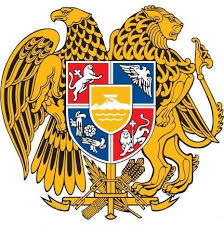 ՀԱՅԱՍՏԱՆԻ ՀԱՆՐԱՊԵՏՈՒԹՅԱՆ ԲՆԱՊԱՀՊԱՆՈՒԹՅԱՆ ՆԱԽԱՐԱՐՈՒԹՅՈՒՆԼ Ի Ց Ե Ն Զ Ի Ա  N _____ՎԹՀԱՅԱՍՏԱՆԻ ՀԱՆՐԱՊԵՏՈՒԹՅՈՒՆՈՒՄ ՎՏԱՆԳԱՎՈՐ ԹԱՓՈՆՆԵՐԻԳՈՐԾԱԾՈՒԹՅԱՆ ԳՈՐԾՈՒՆԵՈՒԹՅԱՆ      Իրավաբանական անձի անվանումը և գտնվելու վայրը ______________________________________________________________________________________   Գործունեության իրականացման վայրը __________________________________                                                               (հասցեն)_____________________________________________________________   Գործողության ժամկետը՝ անժամկետԼիցենզիան տալու ամսաթիվը____ ____20 թ.                                                                                      ՀՀ բնապահպանության նախարար___________________    (ստորագրությունը) Կ. Տ.Ձև 2ՀԱՅԱՍՏԱՆԻ ՀԱՆՐԱՊԵՏՈՒԹՅԱՆ ԲՆԱՊԱՀՊԱՆՈՒԹՅԱՆ ՆԱԽԱՐԱՐՈՒԹՅՈՒՆԼ Ի Ց Ե Ն Զ Ի Ա  N _____ՎԹՀԱՅԱՍՏԱՆԻ ՀԱՆՐԱՊԵՏՈՒԹՅՈՒՆՈՒՄ ՎՏԱՆԳԱՎՈՐ ԹԱՓՈՆՆԵՐԻԳՈՐԾԱԾՈՒԹՅԱՆ ԳՈՐԾՈՒՆԵՈՒԹՅԱՆԱնհատ ձեռնարկատիրոջ ազգանունը, անունը և բնակության վայրը  -----------------    __________________________________________________________________________________________________________________________   Գործունեության իրականացման վայրը __________________________________                                                               (հասցեն)_____________________________________________________________   Գործողության ժամկետը՝  անժամկետԼիցենզիան տալու ամսաթիվը__ ___20 թ.                                                                                      ՀՀ բնապահպանության նախարար___________________    (ստորագրությունը) Կ. Տ.Ձև 3ՀԱՅԱՍՏԱՆԻ ՀԱՆՐԱՊԵՏՈՒԹՅԱՆ ԲՆԱՊԱՀՊԱՆՈՒԹՅԱՆ ՆԱԽԱՐԱՐՈՒԹՅՈՒՆՆԵՐԴԻՐՀԱՅԱՍՏԱՆԻ ՀԱՆՐԱՊԵՏՈՒԹՅՈՒՆՈՒՄ ՎՏԱՆԳԱՎՈՐ ԹԱՓՈՆՆԵՐԻԳՈՐԾԱԾՈՒԹՅԱՆ ԳՈՐԾՈՒՆԵՈՒԹՅԱՆ ԼԻՑԵՆԶԻԱՅԻ _____________________________________________(ՎԹ լիցենզիայի և ներդիրի համարները)_______________________________________________________________(իրավաբանական անձի անվանումը)____________________________________________________________(գործունեության տեսակը)Գործունեության իրականացման վայրը __________________________________                                                               (հասցեն)_____________________________________________(թափոնների տեսակը)__________________________________________(տալու ամսաթիվը)Գործողության ժամկետը՝ անժամկետ___________________                                                        (ստորագրությունը)                                           ՀՀ բնապահպանության նախարարԿ. Տ.Ներդիրը վավերական է լիցենզիայի առկայության դեպքում:Ձև 4ՀԱՅԱՍՏԱՆԻ ՀԱՆՐԱՊԵՏՈՒԹՅԱՆ ԲՆԱՊԱՀՊԱՆՈՒԹՅԱՆ ՆԱԽԱՐԱՐՈՒԹՅՈՒՆՆԵՐԴԻՐՀԱՅԱՍՏԱՆԻ ՀԱՆՐԱՊԵՏՈՒԹՅՈՒՆՈՒՄ ՎՏԱՆԳԱՎՈՐ ԹԱՓՈՆՆԵՐԻԳՈՐԾԱԾՈՒԹՅԱՆ ԳՈՐԾՈՒՆԵՈՒԹՅԱՆ ԼԻՑԵՆԶԻԱՅԻ _____________________________________________(ՎԹ լիցենզիայի եւ ներդիրի համարները)_________________________________________________________________________(անհատ ձեռնարկատիրոջ ազգանունը, անունը)_________________________________________________________________________(գործունեության տեսակը)Գործունեության իրականացման վայրը __________________________________                                                               (հասցեն)_____________________________________________(թափոնների տեսակը)__________________________________________(տալու ամսաթիվը)Գործողության ժամկետը՝ անժամկետ___________________                                       (ստորագրությունը)                                         ՀՀ բնապահպանության նախարարԿ. Տ.Ներդիրը վավերական է լիցենզիայի առկայության դեպքում:Ձև 5ՀԱՅԱՍՏԱՆԻ ՀԱՆՐԱՊԵՏՈՒԹՅԱՆ ԲՆԱՊԱՀՊԱՆՈՒԹՅԱՆ ՆԱԽԱՐԱՐՈՒԹՅՈՒՆՀ Ա Յ ՏՀԱՅԱՍՏԱՆԻ ՀԱՆՐԱՊԵՏՈՒԹՅՈՒՆՈՒՄ ՎՏԱՆԳԱՎՈՐ ԹԱՓՈՆՆԵՐԻԳՈՐԾԱԾՈՒԹՅԱՆ ԳՈՐԾՈՒՆԵՈՒԹՅԱՆԼԻՑԵՆԶԻԱ  ՍՏԱՆԱԼՈՒ  ՄԱՍԻՆ1. Իրավաբանական անձի անվանումը_______________________________________________________________________________________________________________________________________2. Իրավաբանական անձի գտնվելու վայրը _________________________________________________________________________                       (հասցեն)_________________________________________________________________________3. Գործունեության իրականացման վայրը    _________________________________________________________________________                                    (հասցեն)_________________________________________________________________________4. Գործունեության տեսակը, _______________________________________________որի համար տրամադրվելու է լիցենզիայի ներդիր      5. Հայտատուի պետական գրանցման համարը _________________________________________________________________________Կից ներկայացվող փաստաթղթերըԿատարվելու է վտանգավոր թափոնների վերամշակում աղբավայրից ստացվող   հումքով                                                                                 այո    /  ոչ  (ընդգծել)Ներկայացված տեղեկությունների իսկությունըհաստատում եմ _________________________________________________________(կազմակերպության տնօրենի ստորագրությունը, ազգանունը, անունը)_____ _______________ 20  թ.Ձև 6ՀԱՅԱՍՏԱՆԻ ՀԱՆՐԱՊԵՏՈՒԹՅԱՆ ԲՆԱՊԱՀՊԱՆՈՒԹՅԱՆ ՆԱԽԱՐԱՐՈՒԹՅՈՒՆՀ Ա Յ ՏՀԱՅԱՍՏԱՆԻ ՀԱՆՐԱՊԵՏՈՒԹՅՈՒՆՈՒՄ ՎՏԱՆԳԱՎՈՐ ԹԱՓՈՆՆԵՐԻԳՈՐԾԱԾՈՒԹՅԱՆ ԳՈՐԾՈՒՆԵՈՒԹՅԱՆԼԻՑԵՆԶԻԱ  ՍՏԱՆԱԼՈՒ  ՄԱՍԻՆ1. Անհատ ձեռնարկատիրոջ ազգանունը, անունը________________________________________________________________________2. Բնակության վայրը  __________________________________________________________________________________________________________________________________________________3. Գործունեության իրականացման վայրը _________________________________________________________________________                                   (հասցեն)_________________________________________________________________________4. Գործունեության տեսակը, _______________________________________________որի համար տրամադրվելու է լիցենզիայի ներդիր      5. Հայտատուի պետական հաշվառման համարը ________________________________________________________________________Կից ներկայացվող փաստաթղթերըԿատարվելու է վտանգավոր թափոնների վերամշակում աղբավայրից ստացվող հումքով                                                                                 այո    /  ոչ  (ընդգծել)Ներկայացված տեղեկությունների իսկությունըհաստատում եմ __________________________________________________________(անհատ ձեռնարկատիրոջ ստորագրությունը,_________________________________________________________________________ազգանունը, անունը, հայրանունը)_____ _______________ 20 թ.Ձև 7ՀԱՅԱՍՏԱՆԻ ՀԱՆՐԱՊԵՏՈՒԹՅԱՆ ԲՆԱՊԱՀՊԱՆՈՒԹՅԱՆ ՆԱԽԱՐԱՐՈՒԹՅՈՒՆՀ Ա Յ ՏՀԱՅԱՍՏԱՆԻ ՀԱՆՐԱՊԵՏՈՒԹՅՈՒՆՈՒՄ ՎՏԱՆԳԱՎՈՐ ԹԱՓՈՆՆԵՐԻԳՈՐԾԱԾՈՒԹՅԱՆ ԳՈՐԾՈՒՆԵՈՒԹՅԱՆ ԼԻՑԵՆԶԻԱՅԻՆ ԿԻՑ ՏՐԱՄԱԴՐՎՈՂ ՆՈՐ ՆԵՐԴԻՐ  ՍՏԱՆԱԼՈՒ ՄԱՍԻՆ1. Իրավաբանական անձի անվանումը_______________________________________________________________________________________________________________________________________2. Իրավաբանական անձի գտնվելու վայրը _________________________________________________________________________                       (հասցեն)_________________________________________________________________________3. Գործունեության իրականացման վայրը    ________________________________________________________________________                                    (հասցեն)_________________________________________________________________________4. Գործունեության տեսակը, ______________________________________________որի համար տրամադրվելու է լիցենզիայի ներդիր      5. Հայտատուի պետական գրանցման համարը ____________________________________________________________________________Կից ներկայացվող փաստաթղթերըԿատարվելու է վտանգավոր թափոնների վերամշակում աղբավայրից ստացվող հումքով                                                                                 այո    /  ոչ  (ընդգծել)Ներկայացված տեղեկությունների իսկությունը հաստատում եմ _________________________________________________________(կազմակերպության տնօրենի ստորագրությունը, ազգանունը, անունը)_____ _______________ 20 թ.Ձև 8ՀԱՅԱՍՏԱՆԻ ՀԱՆՐԱՊԵՏՈՒԹՅԱՆ ԲՆԱՊԱՀՊԱՆՈՒԹՅԱՆ ՆԱԽԱՐԱՐՈՒԹՅՈՒՆՀ Ա Յ ՏՀԱՅԱՍՏԱՆԻ ՀԱՆՐԱՊԵՏՈՒԹՅՈՒՆՈՒՄ ՎՏԱՆԳԱՎՈՐ ԹԱՓՈՆՆԵՐԻԳՈՐԾԱԾՈՒԹՅԱՆ ԳՈՐԾՈՒՆԵՈՒԹՅԱՆ ԼԻՑԵՆԶԻԱՅԻՆ ԿԻՑ ՏՐԱՄԱԴՐՎՈՂ ՆՈՐ ՆԵՐԴԻՐ  ՍՏԱՆԱԼՈՒ ՄԱՍԻՆ1. Անհատ ձեռնարկատիրոջ ազգանունը, անունը________________________________________________________________________2. Բնակության վայրը  __________________________________________________________________________________________________________________________________________________ 3. Գործունեության իրականացման վայրը _________________________________________________________________________                                   (հասցեն)_________________________________________________________________________4. Գործունեության տեսակը, _______________________________________________     որի համար տրամադրվելու է լիցենզիայի ներդիր     5. Հայտատուի պետական հաշվառման համարը ________________________________________________________________________Կից ներկայացվող փաստաթղթերըԿատարվելու է վտանգավոր թափոնների վերամշակում աղբավայրից ստացվող հումքով                                                                                 այո    /  ոչ  (ընդգծել)Ներկայացված տեղեկությունների իսկությունըհաստատում եմ __________________________________________________________(անհատ ձեռնարկատիրոջ ստորագրությունը,_________________________________________________________________________ազգանունը, անունը, հայրանունը)_____ _______________ 20 թ. 